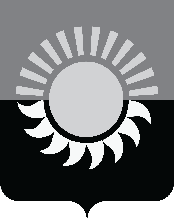 РОССИЙСКАЯ ФЕДЕРАЦИЯКемеровская область – Кузбасс Муниципальное образование – Осинниковский городской округАдминистрация Осинниковского городского округаПОСТАНОВЛЕНИЕ__________________											О внесении изменений в постановление администрации Осинниковского городского округа 31.05.2021 № 432-нп «Об утверждении муниципальной программы «Борьба с преступностью, профилактика правонарушений и обеспечение безопасности дорожного движения в Осинниковском городском округе» на 2021 – 2024 годы»В соответствии со статьей 179 Бюджетного кодекса Российской Федерации, постановлением администрации Осинниковского городского округа от 27.05.2021 № 417-нп «Об утверждении Положения о муниципальных программах Осинниковского городского округа Кемеровской области – Кузбасса», решением Совета народных депутатов Осинниковского городского округа от 23.12.2020  №143 – МНА «О бюджете Осинниковского городского округа Кемеровской области - Кузбасса на 2021 год и на плановый период 2022 и 2023 годов» (в редакции решений Совета народных депутатов Осинниковского городского округа  от 18.02.2021 № 156-МНА,  от 12.07.2021 № 194-МНА, от 28.10.2021 № 203-МНА, от 29.12.2021 № 246-МНА), Решением Совета народных депутатов Осинниковского городского округа от 23.12.2021 № 230 – МНА «О бюджете Осинниковского городского округа Кемеровской области - Кузбасса на 2022 год и на плановый период 2023 и 2024 годов»:Внести в постановление администрации Осинниковского городского округа 31.05.2021 № 432-нп «Об утверждении муниципальной программы «Борьба с преступностью, профилактика правонарушений и обеспечение безопасности дорожного движения в Осинниковском городском округе» на 2021 – 2024 годы» (в редакции постановления администрации Осинниковского городского округа от 14.09.2021 № 818 – нп) (далее – постановление) следующие изменения:Муниципальную программу ««Борьба с преступностью, профилактика правонарушений и обеспечение безопасности дорожного движения в Осинниковском городском округе» на 2021 – 2024 годы (далее – муниципальная программа)», утверждённую постановлением изложить в новой редакции согласно приложению к настоящему постановлению.Опубликовать настоящее постановление в газете «Время и Жизнь» и разместить на официальном сайте Осинниковского городского округа Кемеровской области – Кузбасса.Настоящее постановление вступает в силу со дня официального опубликования, за исключением положений, для которых настоящим пунктом установлены иные сроки вступления в силу. Положения паспорта Муниципальной программы, раздела 4 текстовой части Муниципальной программы в части ресурсного обеспечения на 2022 - 2024 годы (в редакции настоящего постановления) применяются к правоотношениям, возникающим при составлении и исполнении бюджета городского округа на соответствующие периоды. Контроль за исполнением настоящего постановления возложить на Первого заместителя Главы городского округа В.В. Каурова.Глава Осинниковскогогородского округа 						                                   		 И.В. РомановС постановлением ознакомлен,с возложением обязанностей согласен       _________            ____________                В.В. Кауров						          (дата)                                     (подпись)С.В. Турков  4-44-96МУНИЦИПАЛЬНАЯ ПРОГРАММА«Борьба с преступностью, профилактика правонарушений и обеспечение безопасности дорожного движения в Осинниковском городском округе» на 2021-2024 годы
Осинниковский городской округ Кемеровской области - Кузбасса2022 год     Паспорт муниципальной программы«Борьба с преступностью, профилактика правонарушений и обеспечение безопасности дорожного движения в Осинниковском городском округе» на 2021-2024 годыХарактеристика текущего состояния в Осинниковском городском округе сферы деятельности, для решения задач которой разработанамуниципальная программа, с указанием основныхпоказателей и формулировкой основных проблемНаркомания является острейшей национальной проблемой, которая дестабилизирует главные составляющие общественной жизни. Осинниковский городской округ в этом отношении не является исключением и в полной мере испытывает на себе негативные последствия распространения наркомании:увеличение количества случаев синдрома приобретенного иммунодефицита;увеличение преступлений, совершенных наркозависимыми лицами;рост количества призывников, непригодных для службы в армии из-за обнаружения у них наркомании и т.д.В целях профилактики распространения наркомании среди несовершеннолетних и молодежи, в том числе студентов Осинниковским городским округом проводится работа по реализации мероприятий муниципальной программы «Борьба с преступностью, профилактика правонарушений и обеспечение безопасности дорожного движения в Осинниковском городском округе», что позволило повысить эффективность борьбы с наркоманией и сократить количество преступлений, связанных с незаконным сбытом наркотиков.Количество изъятых наркотических средств снизилось на 54,6% (с 1226 гр. до 556 гр.). Изъято марихуаны (-78,3%, с 1210 до 262), героина (с 11 до 2 гр.), наркотических средств амфитаминной группы (с 1 до 263). Однако, за 11 месяцев 2021 года больше изъято наркосодержащих растений – 2250 гр. (2020-247), изъято сильнодействующих веществ – 29 гр. (2020 – 0).Ситуацию по регистрации и раскрытию наркопреступлений осложняет переход наркопреступности в сферу информационно-телекоммуникационных технологий. Так, за 2021 год зарегистрировано 9 преступлений в сфере НОН, совершенных с использованием информационно-телекоммуникационных технологий (2020-9), что составляет 36,0% от общего количества зарегистрированных преступлений.Всего по состоянию на 01 октября 2021 года в ГБУЗ «Калтанская психиатрическая больница» на диспансерном наблюдении в наркотическом кабинете по поводу наркомании находятся 73 лица.Проведена работа с волонтёрскими организациями по выявлению и уничтожению надписей, рекламирующих продажу наркотиков, содержащих информацию по пропаганде и распространению наркотиков. В ходе проведения мероприятий было выявлено и уничтожено 4 надписи содержащих данную информацию.В целях предупреждения распространения наркомании, выявления фактов преступной деятельности, связанной с незаконным оборотом наркотических средств, психотропных веществ, а также растений, содержащих наркотические средства или вещества, повышения уровня осведомлённости населения о последствиях потребления наркотиков и об ответственности за участие в их   обороте на территории оперативного  обслуживания были проведены следующие оперативно - профилактические мероприятия, направленные на выявление и пресечение преступлений связанных с незаконным оборотом наркотических средств: ОПО «Сбытчик», «Первокурсник», «Сообщи, где торгуют смертью», «Будущее без наркотиков», «Призывник», «Летний лагерь», ОПО «Мак-2021».В этих условиях требуется наращивание усилий по реализации адекватных мер противодействия злоупотреблению наркотиками и их незаконному обороту, чем и обуславливается необходимость в разработке и утверждении настоящей программы. В целом комплексное решение мероприятий программы должно позволить принять своевременные меры по профилактике наркомании, предупреждению противоправных действий в сфере незаконного оборота наркотических средств, повышению раскрываемости преступлений, снижению масштабов употребления наркотических средств.За отчетный период 2021 года на обслуживаемой территории города зарегистрировано 28 дорожно-транспортных происшествий, в результате которых 31 человек получил телесные повреждения. По сравнению с аналогичным периодом прошлого года количество ДТП снизилось на 12,5% (2020- 32).С участием детей в 2021 году зарегистрировано 4 дорожно – транспортных происшествия (2020-9). По причине управления водителями ТС в состоянии опьянения зарегистрировано 6 дорожно-транспортных происшествия (2020-3). По видам происшествий самыми распространенными являются: наезд на пешехода - 14 ДТП (50,0%), столкновение – 7 ДТП (25,0%), падение пассажира – 1 (3,6%), наезд на препятствие – 2 ДТП (7,2%), наезд на велосипедиста – 2 ДТП (7,2%), съезд с дороги – 1 ДТП (3,6%), опрокидывание – 1 ДТП (3,6%).По итогам ноября 2021 года в Осинниковском городском округе наиболее аварийно-опасными улицами являются: ул. Куйбышева – 2 ДТП, ул. 9-я Штольня – 3 ДТП, ул. Победы – 4 ДТП, ул. Кирова – 4 ДТП, ул. Ленина – 4 ДТП, ул. Ефимова – 3 ДТП.Наиболее аварийными днями недели по количеству зарегистрированных дорожно-транспортных происшествий является пятница – в этот день недели было совершено 11 ДТП, в которых 13 человек получили телесные повреждения различной степени тяжести.Наиболее аварийным временем суток является период с 12.00 до 18.00.Проведенный анализ дорожно-транспортных происшествий показывает, что среди нарушений ПДД водителями автотранспорта приоритетную долю имеют такие правонарушения как: несоответствие скорости конкретным условиям движения – 8 ДТП;несоблюдение очередности проезда перекрестков – 3 ДТП;выезд на полосу, предназначенную для встречного движения ТС – 3 ДТП;нарушение правил проезда пешеходных переходов – 5 ДТП;по причине неправильного выбора дистанции, расположения транспортных средств на проезжей части – 5 ДТП.Для повышения эффективности решения вопросов профилактики дорожно-транспортных происшествий и снижению тяжести их последствий были организованы еженедельные мероприятия в рамках «Единого дня безопасности дорожного движения» с привлечением других служб полиции, общественности и СМИ. За отчетный период 2021 года выпущено в средствах массовой информации 529 материалов, проведено 2209 бесед, 72 агитационно-пропагандистских мероприятия с детьми.Применение программно-целевого метода позволит осуществить:формирование основ и приоритетных направлений профилактики дорожно-транспортных происшествий и снижения тяжести их последствий;координацию деятельности органов местного самоуправления в области обеспечения безопасности дорожного движения;реализацию комплекса мероприятий, в том числе профилактического характера, снижающих количество дорожно-транспортных происшествий с пострадавшими и количество лиц, погибших в результате дорожно-транспортных происшествий.В целом реализация мероприятий программы позволит принять своевременные меры по обеспечению безопасности дорожного движения на территории Осинниковского городского округа.Применение программно-целевого метода позволит осуществить:формирование основ и приоритетных направлений профилактики дорожно-транспортных происшествий и снижения тяжести их последствий;координацию деятельности органов местного самоуправления в области обеспечения безопасности дорожного движения;реализацию комплекса мероприятий, в том числе профилактического характера, снижающих количество дорожно-транспортных происшествий с пострадавшими и количество лиц, погибших в результате дорожно-транспортных происшествий.Применение программно-целевого метода позволит осуществить:формирование основ и приоритетных направлений профилактики дорожно-транспортных происшествий и снижения тяжести их последствий;координацию деятельности органов местного самоуправления в области обеспечения безопасности дорожного движения;реализацию комплекса мероприятий, в том числе профилактического характера, снижающих количество дорожно-транспортных происшествий с пострадавшими и количество лиц, погибших в результате дорожно-транспортных происшествий.В целом реализация мероприятий программы позволит принять своевременные меры по обеспечению безопасности дорожного движения на территории Осинниковского городского округа.2. Описание целей и задачи муниципальной программыЦелями Программы на период 2021-2024 гг. являются:обеспечение безопасности граждан;снижению масштабов употребления наркотических средств и профилактика наркомании;сокращение смертности от дорожно-транспортных происшествий, обеспечение высокого уровня безопасности дорожного движения;снижению масштабов злоупотребления алкогольной продукцией и профилактика алкоголизма;повышение эффективности взаимодействия между правоохранительными органами, органами местного самоуправления городского округа по вопросам социальной реабилитации лиц, освободившихся из мест лишения свободы, сокращение уровня преступности и правонарушений среди лиц данной категории.Условием достижения целей Программы является решение следующих задач:обеспечение охраны общественного порядка во время проведения городских массовых мероприятий;снижение масштабов употребления наркотических средств и профилактика наркомании;совершенствование организации движения транспорта и пешеходов в Осинниковском городском округе; снижение тяжести последствий от дорожно-транспортных происшествий;сокращение детского дорожно-транспортного травматизма;принятия эффективных мер по профилактике алкоголизма, направленных на снижение масштабов злоупотребления алкогольной продукцией; обеспечение координации между взаимодействующими структурами по вопросам социальной адаптации лиц, освободившихся из мест лишения свободы, предупреждения совершения ими правонарушений и преступлений на территории Осинниковского городского округа.3. Перечень мероприятий муниципальной программыс кратким описаниемДля решения задач, поставленных в рамках достижения указанных целей муниципальной программы, планируется осуществление следующих мероприятий муниципальной программы:1. Обеспечение безопасности граждан.2. Сокращение масштабов незаконного потребления наркотических средств и психотропных веществ.3. Меры по повышению безопасности дорожного движения.4. Меры по снижению масштабов злоупотребления алкогольной продукцией и профилактике алкоголизма.5. Оказание помощи лицам, отбывшим наказание в виде лишения свободы, и содействие их социальной реабилитации.4. Ресурсное обеспечение реализации муниципальной программы5. Сведения о планируемых значениях целевыхпоказателей (индикаторов) муниципальной программы(по годам реализации муниципальной программы)6. Методика оценки эффективности Муниципальной программыМетодика оценки эффективности муниципальной программы определена разделом III Положения о муниципальных программах Осинниковского городского округа Кемеровской области – Кузбасса, утвержденного постановлением администрации Осинниковского городского округа. Оценка эффективности реализации муниципальной программы осуществляется ежегодно. Приложение к постановлению администрации Осинниковского городского округаот _____________ № ___________Наименование муниципальнойпрограммы       муниципальная программа «Борьба с преступностью, профилактика правонарушений и обеспечение безопасности дорожного движения в Осинниковском городском округе» на 2021-2024 годыДиректор муниципальнойпрограммыПервый заместитель Главы городского округа Ответственный исполнитель (координатор) муниципальной программыОтдел по работе с правоохранительными органами и военно - мобилизационной подготовкеИсполнители программных мероприятийАдминистрация Осинниковского городского округа,Управление социальной защиты населения администрации Осинниковского городского округа,Управление физической культуры, спорта, туризма и молодежной политики администрации Осинниковского городского округа,Управление образования администрации Осинниковского городского округа,Управление культуры администрации Осинниковского городского округа,МКУ «КУМИ» Осинниковского городского округа,МКУ «ЖКУ»,Отдел по работе с правоохранительными органами и военно-мобилизационной подготовке.Цели муниципальной программы  Обеспечение безопасности граждан.Снижение масштабов употребления наркотических средств и профилактика наркомании.Сокращение смертности от дорожно-транспортных происшествий, обеспечение высокого уровня безопасности дорожного движения.Снижение масштабов злоупотребления алкогольной продукцией и профилактика алкоголизма.Повышение эффективности взаимодействия между правоохранительными органами, органами местного самоуправления городского округа по вопросам социальной реабилитации лиц, освободившихся из мест лишения свободы, сокращение уровня преступности и правонарушений среди лиц данной категории.Задачи муниципальной         программы       Обеспечение охраны общественного порядка во время проведения городских массовых мероприятий.Обеспечение эффективной профилактики распространения наркомании.Совершенствование организации движения транспорта и пешеходов в Осинниковском городском округе, снижение тяжести последствий от дорожно-транспортных происшествий, сокращение детского дорожно – транспортного травматизма.Меры по снижению масштабов злоупотребления алкогольной продукцией и профилактике алкоголизма.Обеспечение координации между взаимодействующими структурами по вопросам социальной адаптации лиц, освободившихся из мест лишения свободы, предупреждения совершения ими правонарушений и преступлений на территории Осинниковского городского округа.Срок реализации 
муниципальной программы       2021 – 2024 годы                                       Объемы и источники финансирования муниципальной программы в целом и с разбивкой по годам ее реализацииВсего по программе за счёт средств бюджета Осинниковского городского округа – 13 851,3 тыс. рублей, в том числе по годам реализации:2021 год – 3 220,4 тыс. рублей,2022 год – 3 549,0 тыс. рублей,2023 год – 3 541,0 тыс. рублей.2024 год – 3 540,9 тыс. рублей.Ожидаемые       
конечные        
результаты      
реализации      
муниципальной программы       реализация подпрограммы позволит:оперативно принимать меры по предупреждению и предотвращению противоправных действий;повысить эффективность борьбы с наркоманией;повысить уровень обеспечения безопасности дорожного движения;снижение количества лиц, состоящих на диспансерном учёте с диагнозом: «наркомания»;сократить смертность от дорожно-транспортных происшествий к 2024 году на 20% по сравнению с 2021 годом;снижение количества лиц, состоящих на диспансерном учёте с диагнозом: «алкоголизм»;снижение социальной напряженности, повышение эффективности социальной реабилитации лиц, отбывших наказание в виде лишения свободы.Наименование программы, мероприятияНаименование программы, мероприятияНаименование программы, мероприятияКраткое описание программы, мероприятияКраткое описание программы, мероприятияНаименование целевого показателя (индикатора)Наименование целевого показателя (индикатора)Порядок определения (формула)Порядок определения (формула)111223344Цель: Обеспечение безопасности гражданЦель: Обеспечение безопасности гражданЦель: Обеспечение безопасности гражданЦель: Обеспечение безопасности гражданЦель: Обеспечение безопасности гражданЦель: Обеспечение безопасности гражданЦель: Обеспечение безопасности гражданЦель: Обеспечение безопасности гражданЦель: Обеспечение безопасности гражданЗадача: обеспечение охраны общественного порядка во время проведения городских массовых мероприятийЗадача: обеспечение охраны общественного порядка во время проведения городских массовых мероприятийЗадача: обеспечение охраны общественного порядка во время проведения городских массовых мероприятийЗадача: обеспечение охраны общественного порядка во время проведения городских массовых мероприятийЗадача: обеспечение охраны общественного порядка во время проведения городских массовых мероприятийЗадача: обеспечение охраны общественного порядка во время проведения городских массовых мероприятийЗадача: обеспечение охраны общественного порядка во время проведения городских массовых мероприятийЗадача: обеспечение охраны общественного порядка во время проведения городских массовых мероприятийЗадача: обеспечение охраны общественного порядка во время проведения городских массовых мероприятий«Меры по обеспечению безопасности граждан во время проведения городских массовых мероприятий».«Меры по обеспечению безопасности граждан во время проведения городских массовых мероприятий».«Меры по обеспечению безопасности граждан во время проведения городских массовых мероприятий».Включает в себя мероприятие по обеспечению безопасности граждан:1.1.1 материальное стимулирование народных дружинников (Администрация Осинниковского городского округа);1.1.2 личное страхование народных дружинников на период их участия в мероприятиях по охране общественного порядка, изготовление удостоверений и отличительной символики народных дружинников (Администрация Осинниковского городского округа); 1.1.3 совершенствования казачьей службы по охране общественного порядка, усиления борьбы с уличными правонарушениями, материальное стимулирование казачьей службы (МКУ «ЖКУ»).Количество зарегистрированных преступлений против личности, совершённых на месте и во время проведения городских массовых мероприятий (число преступлений)Количество зарегистрированных преступлений против личности, совершённых на месте и во время проведения городских массовых мероприятий (число преступлений)Количество зарегистрированных преступлений против личности, совершённых на месте и во время проведения городских массовых мероприятий (число преступлений)Количество зарегистрированных преступлений против личности, совершённых на месте и во время проведения городских массовых мероприятий, на конец отчётного периодаКоличество зарегистрированных преступлений против личности, совершённых на месте и во время проведения городских массовых мероприятий, на конец отчётного периодаЦель: снижение масштабов употребления наркотических средств и профилактика наркомании.Цель: снижение масштабов употребления наркотических средств и профилактика наркомании.Цель: снижение масштабов употребления наркотических средств и профилактика наркомании.Цель: снижение масштабов употребления наркотических средств и профилактика наркомании.Цель: снижение масштабов употребления наркотических средств и профилактика наркомании.Цель: снижение масштабов употребления наркотических средств и профилактика наркомании.Цель: снижение масштабов употребления наркотических средств и профилактика наркомании.Цель: снижение масштабов употребления наркотических средств и профилактика наркомании.Цель: снижение масштабов употребления наркотических средств и профилактика наркомании.2. Задача: обеспечение эффективной профилактики распространения наркомании.2. Задача: обеспечение эффективной профилактики распространения наркомании.2. Задача: обеспечение эффективной профилактики распространения наркомании.2. Задача: обеспечение эффективной профилактики распространения наркомании.2. Задача: обеспечение эффективной профилактики распространения наркомании.2. Задача: обеспечение эффективной профилактики распространения наркомании.2. Задача: обеспечение эффективной профилактики распространения наркомании.2. Задача: обеспечение эффективной профилактики распространения наркомании.2. Задача: обеспечение эффективной профилактики распространения наркомании. 1.2. «Комплексные меры противодействия злоупотреблению наркотиками и их незаконному обороту». 1.2. «Комплексные меры противодействия злоупотреблению наркотиками и их незаконному обороту».Включает в себя мероприятия по профилактике наркомании:2.1.1 Проведение обучающих семинаров, тренингов с привлечением нарколога, психолога наркологического кабинета для специалистов образовательных учреждений.Проведение профилактических медицинских осмотров, обучающихся в образовательных организациях, у которых имеется риск употребления наркотических средств и психотропных веществ.Оказание организационно-методического содействия медицинским организациям образовательными организациями при проведении профилактических медицинских осмотров обучающихся.Цикл образовательно-воспитательных театрализованных мероприятий антинаркотической направленности (Проведение акций, конкурсов, спортивных соревнований, фестивалей, и других мероприятий антинаркотической направленности).Патриотическое воспитание граждан, допризывная подготовка молодежи, развитие физической культуры и детско-юношеского спорта.Поддержка государственных и общественных организаций в реализации мероприятий, направленных на профилактику немедицинского потребления наркотиков, в том числе среди молодежных объединений и организаций, проведение конкурсов «Лучшая инициатива волонтеров в сфере профилактики наркомании». (Управление образования администрации Осинниковского городского округа).2.1.2 Цикл образовательно-воспитательных театрализованных мероприятий антинаркотической направленности (Проведение акций, конкурсов, спортивных соревнований, фестивалей, и других мероприятий антинаркотической направленности). Проведение антинаркотических театрализованных и игровых программ.Изготовление информационной продукции по профилактике употребления наркотических средств в рамках проведения мероприятий антинаркотической направленности в учреждениях культуры. Публикация в официальных аккаунтах учреждений культуры материалов, направленных на противодействие злоупотреблению наркотиками. (Управление культуры администрации Осинниковского городского округа);2.1.3 Цикл образовательно-воспитательных театрализованных мероприятий антинаркотической направленности. (Проведение антинаркотических акций, операций, спортивных мероприятий, слетов, фестивалей.) Организация взаимодействия с общественными объединениями по выявлению антинаркотического контента в сети «Интернет». Привлечение добровольцев (волонтеров) к участию в реализации антинаркотической политики. Развитие добровольческого движения.Поддержка государственных и общественных организаций в реализации мероприятий, направленных на профилактику немедицинского потребления наркотиков, в том числе среди молодежных объединений и организаций, проведение конкурсов «Лучшая инициатива волонтеров в сфере профилактики наркомании».Организация и проведение городского конкурса проектов, направленных на противодействие злоупотреблению наркотическими средствами в молодежной среде.Патриотическое воспитание граждан, допризывная подготовка молодежи, развитие физической культуры и детско-юношеского спорта.В целях профилактики и раннего выявления незаконного потребления наркотиков, организация и проведение «Школы профилактики деструктивного поведения в молодежной среде».Изготовление рекламно-информационной продукции по профилактике употребления наркотических средств.Публикация в СМИ материалов, направленных на противодействие злоупотреблению наркотиками, создание и проведение тематических телерадиопрограмм. Изготовление рекламно-информационной продукции пропагандисткой кампании «Кузбасс против наркотиков». (Управление физической культуры, спорта и молодежной политики администрации Осинниковского городского округа).Включает в себя мероприятия по профилактике наркомании:2.1.1 Проведение обучающих семинаров, тренингов с привлечением нарколога, психолога наркологического кабинета для специалистов образовательных учреждений.Проведение профилактических медицинских осмотров, обучающихся в образовательных организациях, у которых имеется риск употребления наркотических средств и психотропных веществ.Оказание организационно-методического содействия медицинским организациям образовательными организациями при проведении профилактических медицинских осмотров обучающихся.Цикл образовательно-воспитательных театрализованных мероприятий антинаркотической направленности (Проведение акций, конкурсов, спортивных соревнований, фестивалей, и других мероприятий антинаркотической направленности).Патриотическое воспитание граждан, допризывная подготовка молодежи, развитие физической культуры и детско-юношеского спорта.Поддержка государственных и общественных организаций в реализации мероприятий, направленных на профилактику немедицинского потребления наркотиков, в том числе среди молодежных объединений и организаций, проведение конкурсов «Лучшая инициатива волонтеров в сфере профилактики наркомании». (Управление образования администрации Осинниковского городского округа).2.1.2 Цикл образовательно-воспитательных театрализованных мероприятий антинаркотической направленности (Проведение акций, конкурсов, спортивных соревнований, фестивалей, и других мероприятий антинаркотической направленности). Проведение антинаркотических театрализованных и игровых программ.Изготовление информационной продукции по профилактике употребления наркотических средств в рамках проведения мероприятий антинаркотической направленности в учреждениях культуры. Публикация в официальных аккаунтах учреждений культуры материалов, направленных на противодействие злоупотреблению наркотиками. (Управление культуры администрации Осинниковского городского округа);2.1.3 Цикл образовательно-воспитательных театрализованных мероприятий антинаркотической направленности. (Проведение антинаркотических акций, операций, спортивных мероприятий, слетов, фестивалей.) Организация взаимодействия с общественными объединениями по выявлению антинаркотического контента в сети «Интернет». Привлечение добровольцев (волонтеров) к участию в реализации антинаркотической политики. Развитие добровольческого движения.Поддержка государственных и общественных организаций в реализации мероприятий, направленных на профилактику немедицинского потребления наркотиков, в том числе среди молодежных объединений и организаций, проведение конкурсов «Лучшая инициатива волонтеров в сфере профилактики наркомании».Организация и проведение городского конкурса проектов, направленных на противодействие злоупотреблению наркотическими средствами в молодежной среде.Патриотическое воспитание граждан, допризывная подготовка молодежи, развитие физической культуры и детско-юношеского спорта.В целях профилактики и раннего выявления незаконного потребления наркотиков, организация и проведение «Школы профилактики деструктивного поведения в молодежной среде».Изготовление рекламно-информационной продукции по профилактике употребления наркотических средств.Публикация в СМИ материалов, направленных на противодействие злоупотреблению наркотиками, создание и проведение тематических телерадиопрограмм. Изготовление рекламно-информационной продукции пропагандисткой кампании «Кузбасс против наркотиков». (Управление физической культуры, спорта и молодежной политики администрации Осинниковского городского округа).Количество зарегистрированных преступлений, связанных с незаконным сбытом наркотиков (число преступлений)Количество зарегистрированных преступлений, связанных с незаконным сбытом наркотиков (число преступлений)Количество зарегистрированных преступлений, связанных с незаконным сбытом наркотиков (число преступлений)Количество зарегистрированных преступлений, связанных с незаконным сбытом наркотиков, на конец отчётного периодаКоличество зарегистрированных преступлений, связанных с незаконным сбытом наркотиков, на конец отчётного периодаЦель: сокращение смертности от дорожно-транспортных происшествий, обеспечение высокого уровня безопасности дорожного движения.Цель: сокращение смертности от дорожно-транспортных происшествий, обеспечение высокого уровня безопасности дорожного движения.Цель: сокращение смертности от дорожно-транспортных происшествий, обеспечение высокого уровня безопасности дорожного движения.Цель: сокращение смертности от дорожно-транспортных происшествий, обеспечение высокого уровня безопасности дорожного движения.Цель: сокращение смертности от дорожно-транспортных происшествий, обеспечение высокого уровня безопасности дорожного движения.Цель: сокращение смертности от дорожно-транспортных происшествий, обеспечение высокого уровня безопасности дорожного движения.Цель: сокращение смертности от дорожно-транспортных происшествий, обеспечение высокого уровня безопасности дорожного движения.Цель: сокращение смертности от дорожно-транспортных происшествий, обеспечение высокого уровня безопасности дорожного движения.Цель: сокращение смертности от дорожно-транспортных происшествий, обеспечение высокого уровня безопасности дорожного движения.3. Задача: совершенствование организации движения транспорта и пешеходов в Осинниковском городском округе, снижение тяжести последствий от дорожно-транспортных происшествий, сокращение детского дорожно-транспортного травматизма.3. Задача: совершенствование организации движения транспорта и пешеходов в Осинниковском городском округе, снижение тяжести последствий от дорожно-транспортных происшествий, сокращение детского дорожно-транспортного травматизма.3. Задача: совершенствование организации движения транспорта и пешеходов в Осинниковском городском округе, снижение тяжести последствий от дорожно-транспортных происшествий, сокращение детского дорожно-транспортного травматизма.3. Задача: совершенствование организации движения транспорта и пешеходов в Осинниковском городском округе, снижение тяжести последствий от дорожно-транспортных происшествий, сокращение детского дорожно-транспортного травматизма.3. Задача: совершенствование организации движения транспорта и пешеходов в Осинниковском городском округе, снижение тяжести последствий от дорожно-транспортных происшествий, сокращение детского дорожно-транспортного травматизма.3. Задача: совершенствование организации движения транспорта и пешеходов в Осинниковском городском округе, снижение тяжести последствий от дорожно-транспортных происшествий, сокращение детского дорожно-транспортного травматизма.3. Задача: совершенствование организации движения транспорта и пешеходов в Осинниковском городском округе, снижение тяжести последствий от дорожно-транспортных происшествий, сокращение детского дорожно-транспортного травматизма.3. Задача: совершенствование организации движения транспорта и пешеходов в Осинниковском городском округе, снижение тяжести последствий от дорожно-транспортных происшествий, сокращение детского дорожно-транспортного травматизма.3. Задача: совершенствование организации движения транспорта и пешеходов в Осинниковском городском округе, снижение тяжести последствий от дорожно-транспортных происшествий, сокращение детского дорожно-транспортного травматизма.3.1. «Повышение безопасности дорожного движения».3.1. «Повышение безопасности дорожного движения».Включает в себя приобретение оборудования, выполнение работ, проведению пропагандистской работы:3.1.1 приобретение, монтаж и обслуживание технических комплексов фотовидеофиксации, камер видеонаблюдения для обеспечения безопасности дорожного движения. (МКУ «КУМИ» Осинниковского городского округа);3.1.2 меры, направленные на повышение безопасности дорожного движения среди детей дошкольного и школьного возраста: - приобретение и распространение световозвращающих приспособлений среди младших школьников и дошкольников;- участие в областных профилактических акциях «Внимание - дети!», «Юный пешеход», «Юный велосипедист» и т.д.;- участие активистов отрядов юных инспекторов движения в конкурсе-фестивале «Безопасное колесо»;- приобретение для дошкольных образовательных учреждений оборудования, позволяющего в игровой форме формировать навыки безопасного поведения на улично-дорожной сети(Управление образования администрации Осинниковского городского округа);3.1.3 меры, направленные на повышение безопасности дорожного движения, связанные с реконструкцией и строительством светофорных объектов, пешеходных ограждений, приобретением дорожных знаков, нанесением дорожной разметки, строительством, приобретением оборудования и обслуживанием детских автогородков, изготовление и размещение социальной рекламы по безопасности дорожного движения (МКУ «ЖКУ»).Включает в себя приобретение оборудования, выполнение работ, проведению пропагандистской работы:3.1.1 приобретение, монтаж и обслуживание технических комплексов фотовидеофиксации, камер видеонаблюдения для обеспечения безопасности дорожного движения. (МКУ «КУМИ» Осинниковского городского округа);3.1.2 меры, направленные на повышение безопасности дорожного движения среди детей дошкольного и школьного возраста: - приобретение и распространение световозвращающих приспособлений среди младших школьников и дошкольников;- участие в областных профилактических акциях «Внимание - дети!», «Юный пешеход», «Юный велосипедист» и т.д.;- участие активистов отрядов юных инспекторов движения в конкурсе-фестивале «Безопасное колесо»;- приобретение для дошкольных образовательных учреждений оборудования, позволяющего в игровой форме формировать навыки безопасного поведения на улично-дорожной сети(Управление образования администрации Осинниковского городского округа);3.1.3 меры, направленные на повышение безопасности дорожного движения, связанные с реконструкцией и строительством светофорных объектов, пешеходных ограждений, приобретением дорожных знаков, нанесением дорожной разметки, строительством, приобретением оборудования и обслуживанием детских автогородков, изготовление и размещение социальной рекламы по безопасности дорожного движения (МКУ «ЖКУ»).Число лиц, погибших в дорожно-транспортных происшествиях.Число детей, погибших в дорожно-транспортных происшествиях. Число лиц, погибших в дорожно-транспортных происшествиях.Число детей, погибших в дорожно-транспортных происшествиях. Число лиц, погибших в дорожно-транспортных происшествиях.Число детей, погибших в дорожно-транспортных происшествиях. Число лиц, погибших в дорожно-транспортных происшествиях на конец отчётного периода.Число детей, погибших в дорожно-транспортных происшествиях на конец отчётного периода.Число лиц, погибших в дорожно-транспортных происшествиях на конец отчётного периода.Число детей, погибших в дорожно-транспортных происшествиях на конец отчётного периода.Цель: снижению масштабов злоупотребления алкогольной продукцией и профилактика алкоголизма.Цель: снижению масштабов злоупотребления алкогольной продукцией и профилактика алкоголизма.Цель: снижению масштабов злоупотребления алкогольной продукцией и профилактика алкоголизма.Цель: снижению масштабов злоупотребления алкогольной продукцией и профилактика алкоголизма.Цель: снижению масштабов злоупотребления алкогольной продукцией и профилактика алкоголизма.Цель: снижению масштабов злоупотребления алкогольной продукцией и профилактика алкоголизма.Цель: снижению масштабов злоупотребления алкогольной продукцией и профилактика алкоголизма.Цель: снижению масштабов злоупотребления алкогольной продукцией и профилактика алкоголизма.Цель: снижению масштабов злоупотребления алкогольной продукцией и профилактика алкоголизма.4. Задача: принятия эффективных мер по профилактике алкоголизма, направленных на снижение масштабов злоупотребления алкогольной продукцией.4. Задача: принятия эффективных мер по профилактике алкоголизма, направленных на снижение масштабов злоупотребления алкогольной продукцией.4. Задача: принятия эффективных мер по профилактике алкоголизма, направленных на снижение масштабов злоупотребления алкогольной продукцией.4. Задача: принятия эффективных мер по профилактике алкоголизма, направленных на снижение масштабов злоупотребления алкогольной продукцией.4. Задача: принятия эффективных мер по профилактике алкоголизма, направленных на снижение масштабов злоупотребления алкогольной продукцией.4. Задача: принятия эффективных мер по профилактике алкоголизма, направленных на снижение масштабов злоупотребления алкогольной продукцией.4. Задача: принятия эффективных мер по профилактике алкоголизма, направленных на снижение масштабов злоупотребления алкогольной продукцией.4. Задача: принятия эффективных мер по профилактике алкоголизма, направленных на снижение масштабов злоупотребления алкогольной продукцией.4. Задача: принятия эффективных мер по профилактике алкоголизма, направленных на снижение масштабов злоупотребления алкогольной продукцией.«Меры по снижению масштабов злоупотребления алкогольной продукцией и профилактике алкоголизма».Включает в себя мероприятия:4.1.1 проведение лекций и беседо вреде алкоголя с привлечением врача-нарколога; проведение акций, конкурсов, спортивных соревнований, фестивалей, и других мероприятий антиалкогольной направленности. (Управление образования администрации Осинниковского городского округа);4.1.2 поощрение граждан, участвующих на добровольной основе в выявлении преступлений и правонарушений в сфере незаконного оборота алкогольной продукции, либо представляющих данную информацию (Администрация Осинниковского городского округа).4.1.3 изготовление и размещение социальной рекламы, печатной продукции для проведения антиалкогольной пропаганды (Администрация Осинниковского городского округа).Включает в себя мероприятия:4.1.1 проведение лекций и беседо вреде алкоголя с привлечением врача-нарколога; проведение акций, конкурсов, спортивных соревнований, фестивалей, и других мероприятий антиалкогольной направленности. (Управление образования администрации Осинниковского городского округа);4.1.2 поощрение граждан, участвующих на добровольной основе в выявлении преступлений и правонарушений в сфере незаконного оборота алкогольной продукции, либо представляющих данную информацию (Администрация Осинниковского городского округа).4.1.3 изготовление и размещение социальной рекламы, печатной продукции для проведения антиалкогольной пропаганды (Администрация Осинниковского городского округа).Включает в себя мероприятия:4.1.1 проведение лекций и беседо вреде алкоголя с привлечением врача-нарколога; проведение акций, конкурсов, спортивных соревнований, фестивалей, и других мероприятий антиалкогольной направленности. (Управление образования администрации Осинниковского городского округа);4.1.2 поощрение граждан, участвующих на добровольной основе в выявлении преступлений и правонарушений в сфере незаконного оборота алкогольной продукции, либо представляющих данную информацию (Администрация Осинниковского городского округа).4.1.3 изготовление и размещение социальной рекламы, печатной продукции для проведения антиалкогольной пропаганды (Администрация Осинниковского городского округа).Включает в себя мероприятия:4.1.1 проведение лекций и беседо вреде алкоголя с привлечением врача-нарколога; проведение акций, конкурсов, спортивных соревнований, фестивалей, и других мероприятий антиалкогольной направленности. (Управление образования администрации Осинниковского городского округа);4.1.2 поощрение граждан, участвующих на добровольной основе в выявлении преступлений и правонарушений в сфере незаконного оборота алкогольной продукции, либо представляющих данную информацию (Администрация Осинниковского городского округа).4.1.3 изготовление и размещение социальной рекламы, печатной продукции для проведения антиалкогольной пропаганды (Администрация Осинниковского городского округа).Включает в себя мероприятия:4.1.1 проведение лекций и беседо вреде алкоголя с привлечением врача-нарколога; проведение акций, конкурсов, спортивных соревнований, фестивалей, и других мероприятий антиалкогольной направленности. (Управление образования администрации Осинниковского городского округа);4.1.2 поощрение граждан, участвующих на добровольной основе в выявлении преступлений и правонарушений в сфере незаконного оборота алкогольной продукции, либо представляющих данную информацию (Администрация Осинниковского городского округа).4.1.3 изготовление и размещение социальной рекламы, печатной продукции для проведения антиалкогольной пропаганды (Администрация Осинниковского городского округа).Количество лиц, состоящих на диспансерном учёте с диагнозом: «алкоголизм».Количество лиц, состоящих на диспансерном учёте с диагнозом: «алкоголизм».Количество лиц, состоящих на диспансерном учёте с диагнозом: «алкоголизм» на конец отчётного периода.Цель: повышение эффективности взаимодействия между правоохранительными органами, органами местного самоуправления городского округа по вопросам социальной реабилитации лиц, освободившихся из мест лишения свободы, сокращение уровня преступности и правонарушений среди лиц данной категории.Цель: повышение эффективности взаимодействия между правоохранительными органами, органами местного самоуправления городского округа по вопросам социальной реабилитации лиц, освободившихся из мест лишения свободы, сокращение уровня преступности и правонарушений среди лиц данной категории.Цель: повышение эффективности взаимодействия между правоохранительными органами, органами местного самоуправления городского округа по вопросам социальной реабилитации лиц, освободившихся из мест лишения свободы, сокращение уровня преступности и правонарушений среди лиц данной категории.Цель: повышение эффективности взаимодействия между правоохранительными органами, органами местного самоуправления городского округа по вопросам социальной реабилитации лиц, освободившихся из мест лишения свободы, сокращение уровня преступности и правонарушений среди лиц данной категории.Цель: повышение эффективности взаимодействия между правоохранительными органами, органами местного самоуправления городского округа по вопросам социальной реабилитации лиц, освободившихся из мест лишения свободы, сокращение уровня преступности и правонарушений среди лиц данной категории.Цель: повышение эффективности взаимодействия между правоохранительными органами, органами местного самоуправления городского округа по вопросам социальной реабилитации лиц, освободившихся из мест лишения свободы, сокращение уровня преступности и правонарушений среди лиц данной категории.Цель: повышение эффективности взаимодействия между правоохранительными органами, органами местного самоуправления городского округа по вопросам социальной реабилитации лиц, освободившихся из мест лишения свободы, сокращение уровня преступности и правонарушений среди лиц данной категории.Цель: повышение эффективности взаимодействия между правоохранительными органами, органами местного самоуправления городского округа по вопросам социальной реабилитации лиц, освободившихся из мест лишения свободы, сокращение уровня преступности и правонарушений среди лиц данной категории.Цель: повышение эффективности взаимодействия между правоохранительными органами, органами местного самоуправления городского округа по вопросам социальной реабилитации лиц, освободившихся из мест лишения свободы, сокращение уровня преступности и правонарушений среди лиц данной категории.5. Задача: обеспечение координации между взаимодействующими структурами по вопросам социальной адаптации лиц, освободившихся из мест лишения свободы, предупреждения совершения ими правонарушений и преступлений на территории Осинниковского городского округа.5. Задача: обеспечение координации между взаимодействующими структурами по вопросам социальной адаптации лиц, освободившихся из мест лишения свободы, предупреждения совершения ими правонарушений и преступлений на территории Осинниковского городского округа.5. Задача: обеспечение координации между взаимодействующими структурами по вопросам социальной адаптации лиц, освободившихся из мест лишения свободы, предупреждения совершения ими правонарушений и преступлений на территории Осинниковского городского округа.5. Задача: обеспечение координации между взаимодействующими структурами по вопросам социальной адаптации лиц, освободившихся из мест лишения свободы, предупреждения совершения ими правонарушений и преступлений на территории Осинниковского городского округа.5. Задача: обеспечение координации между взаимодействующими структурами по вопросам социальной адаптации лиц, освободившихся из мест лишения свободы, предупреждения совершения ими правонарушений и преступлений на территории Осинниковского городского округа.5. Задача: обеспечение координации между взаимодействующими структурами по вопросам социальной адаптации лиц, освободившихся из мест лишения свободы, предупреждения совершения ими правонарушений и преступлений на территории Осинниковского городского округа.5. Задача: обеспечение координации между взаимодействующими структурами по вопросам социальной адаптации лиц, освободившихся из мест лишения свободы, предупреждения совершения ими правонарушений и преступлений на территории Осинниковского городского округа.5. Задача: обеспечение координации между взаимодействующими структурами по вопросам социальной адаптации лиц, освободившихся из мест лишения свободы, предупреждения совершения ими правонарушений и преступлений на территории Осинниковского городского округа.5. Задача: обеспечение координации между взаимодействующими структурами по вопросам социальной адаптации лиц, освободившихся из мест лишения свободы, предупреждения совершения ими правонарушений и преступлений на территории Осинниковского городского округа.5.1. «Оказание помощи лицам, отбывшим наказание в виде лишения свободы, и содействие их социальной реабилитации».Включает в себя мероприятия:5.1.1 Создание банка данных лиц, освобожденных из мест лишения свободы (Отдел по работе с правоохранительными органами и военно-мобилизационной подготовке).5.1.2 Обеспечение учета лиц, освободившихся из мест лишения свободы, в установленный законом срок (Отдел по работе с правоохранительными органами и военно-мобилизационной подготовке).5.1.3 Содействие лицам, освободившимся из мест лишения свободы и обратившимся в муниципальные учреждения социального обслуживания населения, образования, здравоохранения, Наблюдательный совет по вопросам восстановления документов, в том числе удостоверяющих личность, в получении полисов медицинского страхования, в восстановлении прав на утраченное жилье, получении юридических услуг, трудоустройстве, социальной и иной помощи (Управление социальной защиты населения администрации Осинниковского городского округа, Управление образования администрации Осинниковского городского округа, Отдел по работе с правоохранительными органами и военно-мобилизационной подготовке) 4.1.4 Проведение профилактической работы с несовершеннолетними, отбывшими наказание в виде лишения свободы (Управление физической культуры, спорта, туризма и молодежной политики администрации Осинниковского городского округа, Секретарь комиссии по делам несовершеннолетних и защите их прав).Включает в себя мероприятия:5.1.1 Создание банка данных лиц, освобожденных из мест лишения свободы (Отдел по работе с правоохранительными органами и военно-мобилизационной подготовке).5.1.2 Обеспечение учета лиц, освободившихся из мест лишения свободы, в установленный законом срок (Отдел по работе с правоохранительными органами и военно-мобилизационной подготовке).5.1.3 Содействие лицам, освободившимся из мест лишения свободы и обратившимся в муниципальные учреждения социального обслуживания населения, образования, здравоохранения, Наблюдательный совет по вопросам восстановления документов, в том числе удостоверяющих личность, в получении полисов медицинского страхования, в восстановлении прав на утраченное жилье, получении юридических услуг, трудоустройстве, социальной и иной помощи (Управление социальной защиты населения администрации Осинниковского городского округа, Управление образования администрации Осинниковского городского округа, Отдел по работе с правоохранительными органами и военно-мобилизационной подготовке) 4.1.4 Проведение профилактической работы с несовершеннолетними, отбывшими наказание в виде лишения свободы (Управление физической культуры, спорта, туризма и молодежной политики администрации Осинниковского городского округа, Секретарь комиссии по делам несовершеннолетних и защите их прав).Включает в себя мероприятия:5.1.1 Создание банка данных лиц, освобожденных из мест лишения свободы (Отдел по работе с правоохранительными органами и военно-мобилизационной подготовке).5.1.2 Обеспечение учета лиц, освободившихся из мест лишения свободы, в установленный законом срок (Отдел по работе с правоохранительными органами и военно-мобилизационной подготовке).5.1.3 Содействие лицам, освободившимся из мест лишения свободы и обратившимся в муниципальные учреждения социального обслуживания населения, образования, здравоохранения, Наблюдательный совет по вопросам восстановления документов, в том числе удостоверяющих личность, в получении полисов медицинского страхования, в восстановлении прав на утраченное жилье, получении юридических услуг, трудоустройстве, социальной и иной помощи (Управление социальной защиты населения администрации Осинниковского городского округа, Управление образования администрации Осинниковского городского округа, Отдел по работе с правоохранительными органами и военно-мобилизационной подготовке) 4.1.4 Проведение профилактической работы с несовершеннолетними, отбывшими наказание в виде лишения свободы (Управление физической культуры, спорта, туризма и молодежной политики администрации Осинниковского городского округа, Секретарь комиссии по делам несовершеннолетних и защите их прав).Включает в себя мероприятия:5.1.1 Создание банка данных лиц, освобожденных из мест лишения свободы (Отдел по работе с правоохранительными органами и военно-мобилизационной подготовке).5.1.2 Обеспечение учета лиц, освободившихся из мест лишения свободы, в установленный законом срок (Отдел по работе с правоохранительными органами и военно-мобилизационной подготовке).5.1.3 Содействие лицам, освободившимся из мест лишения свободы и обратившимся в муниципальные учреждения социального обслуживания населения, образования, здравоохранения, Наблюдательный совет по вопросам восстановления документов, в том числе удостоверяющих личность, в получении полисов медицинского страхования, в восстановлении прав на утраченное жилье, получении юридических услуг, трудоустройстве, социальной и иной помощи (Управление социальной защиты населения администрации Осинниковского городского округа, Управление образования администрации Осинниковского городского округа, Отдел по работе с правоохранительными органами и военно-мобилизационной подготовке) 4.1.4 Проведение профилактической работы с несовершеннолетними, отбывшими наказание в виде лишения свободы (Управление физической культуры, спорта, туризма и молодежной политики администрации Осинниковского городского округа, Секретарь комиссии по делам несовершеннолетних и защите их прав).Включает в себя мероприятия:5.1.1 Создание банка данных лиц, освобожденных из мест лишения свободы (Отдел по работе с правоохранительными органами и военно-мобилизационной подготовке).5.1.2 Обеспечение учета лиц, освободившихся из мест лишения свободы, в установленный законом срок (Отдел по работе с правоохранительными органами и военно-мобилизационной подготовке).5.1.3 Содействие лицам, освободившимся из мест лишения свободы и обратившимся в муниципальные учреждения социального обслуживания населения, образования, здравоохранения, Наблюдательный совет по вопросам восстановления документов, в том числе удостоверяющих личность, в получении полисов медицинского страхования, в восстановлении прав на утраченное жилье, получении юридических услуг, трудоустройстве, социальной и иной помощи (Управление социальной защиты населения администрации Осинниковского городского округа, Управление образования администрации Осинниковского городского округа, Отдел по работе с правоохранительными органами и военно-мобилизационной подготовке) 4.1.4 Проведение профилактической работы с несовершеннолетними, отбывшими наказание в виде лишения свободы (Управление физической культуры, спорта, туризма и молодежной политики администрации Осинниковского городского округа, Секретарь комиссии по делам несовершеннолетних и защите их прав).Количество лиц, совершивших преступления в течение года после отбытия наказания в местах лишения свободы(человек)Количество лиц, совершивших преступления в течение года после отбытия наказания в местах лишения свободы(человек)Количество лиц, совершивших преступления в течение года после отбытия наказания в местах лишения свободыНаименование муниципальной программы, мероприятияИсточник финансированияОбъем финансовых ресурсов, тыс. рублейОбъем финансовых ресурсов, тыс. рублейОбъем финансовых ресурсов, тыс. рублейОбъем финансовых ресурсов, тыс. рублейНаименование муниципальной программы, мероприятияИсточник финансирования2021 год2022год2023 год2024годМуниципальная программа«Борьба с преступностью, профилактика правонарушений и обеспечение безопасности дорожного движения в Осинниковском городском округе» на 2021 – 2024 годы.Всего3 220,43 549,03 541,03 540,9Муниципальная программа«Борьба с преступностью, профилактика правонарушений и обеспечение безопасности дорожного движения в Осинниковском городском округе» на 2021 – 2024 годы.В том числе кредиторская задолженность предшествующих периодов--Муниципальная программа«Борьба с преступностью, профилактика правонарушений и обеспечение безопасности дорожного движения в Осинниковском городском округе» на 2021 – 2024 годы.бюджет Осинниковского городского округа 3 220,43 549,03 541,03 540,9Муниципальная программа«Борьба с преступностью, профилактика правонарушений и обеспечение безопасности дорожного движения в Осинниковском городском округе» на 2021 – 2024 годы.Расходы на осуществление охраны общественного порядка.1.1 Мероприятие:«Меры по обеспечению безопасности граждан во время проведения городских массовых мероприятий».Всего                  179,6264,4256,4256,3Расходы на осуществление охраны общественного порядка.1.1 Мероприятие:«Меры по обеспечению безопасности граждан во время проведения городских массовых мероприятий».бюджет Осинниковского городского округа179,6264,4256,4256,3Расходы на осуществление охраны общественного порядка.1.1 Мероприятие:«Меры по обеспечению безопасности граждан во время проведения городских массовых мероприятий».Включает в себя:Материальное стимулирование народных дружинников (Администрация Осинниковского городского округа); личное страхование народных дружинников на период их участия в мероприятиях по охране общественного порядка (Администрация Осинниковского городского округа);Всего                  10,830,022,021,9Материальное стимулирование народных дружинников (Администрация Осинниковского городского округа); личное страхование народных дружинников на период их участия в мероприятиях по охране общественного порядка (Администрация Осинниковского городского округа);бюджет Осинниковского городского округа10,830,022,021,9Материальное стимулирование народных дружинников (Администрация Осинниковского городского округа); личное страхование народных дружинников на период их участия в мероприятиях по охране общественного порядка (Администрация Осинниковского городского округа);совершенствования казачьей службы по охране общественного порядка, усиления борьбы с уличными правонарушениями, материальное стимулирование казачьей службы (МКУ «ЖКУ»).Всего              168,8234,4234,4234,4совершенствования казачьей службы по охране общественного порядка, усиления борьбы с уличными правонарушениями, материальное стимулирование казачьей службы (МКУ «ЖКУ»).бюджет Осинниковского городского округа168,8234,4234,4234,4совершенствования казачьей службы по охране общественного порядка, усиления борьбы с уличными правонарушениями, материальное стимулирование казачьей службы (МКУ «ЖКУ»). Расходы на осуществление мер антинаркотической направленности 2.1 Мероприятие:«Комплексные меры противодействия злоупотреблению наркотиками и их незаконному обороту».Всего                  54,0154,0154,0154,0 Расходы на осуществление мер антинаркотической направленности 2.1 Мероприятие:«Комплексные меры противодействия злоупотреблению наркотиками и их незаконному обороту».бюджет Осинниковского городского округа54,0154,0154,0154,0 Расходы на осуществление мер антинаркотической направленности 2.1 Мероприятие:«Комплексные меры противодействия злоупотреблению наркотиками и их незаконному обороту».Включает в себя:2.1.1 в сфере образования: -проведение обучающих семинаров, тренингов с привлечением нарколога, психолога наркологического кабинета для специалистов образовательных учреждений;- проведение акций, конкурсов, спортивных соревнований, фестивалей, и других мероприятий антинаркотической направленности;Всего                  45,0122,0122,0122,02.1.1 в сфере образования: -проведение обучающих семинаров, тренингов с привлечением нарколога, психолога наркологического кабинета для специалистов образовательных учреждений;- проведение акций, конкурсов, спортивных соревнований, фестивалей, и других мероприятий антинаркотической направленности;бюджет Осинниковского городского округа45,0122,0122,0122,02.1.1 в сфере образования: -проведение обучающих семинаров, тренингов с привлечением нарколога, психолога наркологического кабинета для специалистов образовательных учреждений;- проведение акций, конкурсов, спортивных соревнований, фестивалей, и других мероприятий антинаркотической направленности;2.1.2 в сфере культуры:проведение антинаркотических акций, конкурсов, фестивалей, театрализованных и игровых программ;Всего                  9,032,032,032,02.1.2 в сфере культуры:проведение антинаркотических акций, конкурсов, фестивалей, театрализованных и игровых программ;бюджет Осинниковского городского округа9,032,032,032,02.1.2 в сфере культуры:проведение антинаркотических акций, конкурсов, фестивалей, театрализованных и игровых программ;2.1.3 в сфере физической культуры, спорта и молодежной политики:проведение антинаркотических акций, операций, спортивных мероприятий, слетов, фестивалей.Всего                  00002.1.3 в сфере физической культуры, спорта и молодежной политики:проведение антинаркотических акций, операций, спортивных мероприятий, слетов, фестивалей.бюджет Осинниковского городского округа00002.1.3 в сфере физической культуры, спорта и молодежной политики:проведение антинаркотических акций, операций, спортивных мероприятий, слетов, фестивалей.Расходы на осуществление мер по повышению безопасности дорожного движения.3.1 Мероприятие:"Повышение безопасности дорожного движения"Всего                  2 986,83 130,63 130,63 130,6Расходы на осуществление мер по повышению безопасности дорожного движения.3.1 Мероприятие:"Повышение безопасности дорожного движения"бюджет Осинниковского городского округа2 986,83 130,63 130,63 130,6Расходы на осуществление мер по повышению безопасности дорожного движения.3.1 Мероприятие:"Повышение безопасности дорожного движения"Включает в себя:3.1.1 приобретение, монтаж и обслуживание технических комплексов фотовидеофиксации, камер видеонаблюдения для обеспечения безопасности дорожного движения. (МКУ «КУМИ») Всего                  237,4214,0214,0214,03.1.1 приобретение, монтаж и обслуживание технических комплексов фотовидеофиксации, камер видеонаблюдения для обеспечения безопасности дорожного движения. (МКУ «КУМИ») бюджет Осинниковского городского округа237,4214,0214,0214,03.1.1 приобретение, монтаж и обслуживание технических комплексов фотовидеофиксации, камер видеонаблюдения для обеспечения безопасности дорожного движения. (МКУ «КУМИ») 3.1.2 меры, направленные на повышение безопасности дорожного движения среди детей дошкольного и школьного возраста: - приобретение и распространение световозвращающих приспособлений среди младших школьников и дошкольников;- участие в областных профилактических акциях «Внимание - дети!», «Юный пешеход», «Юный велосипедист» и т.д.;- участие активистов отрядов юных инспекторов движения в конкурсе-фестивале «Безопасное колесо»;- приобретение для дошкольных образовательных учреждений оборудования, позволяющего в игровой форме формировать навыки безопасного поведения на улично-дорожной сети. (Управление образования)Всего                  19,3104,0104,0104,03.1.2 меры, направленные на повышение безопасности дорожного движения среди детей дошкольного и школьного возраста: - приобретение и распространение световозвращающих приспособлений среди младших школьников и дошкольников;- участие в областных профилактических акциях «Внимание - дети!», «Юный пешеход», «Юный велосипедист» и т.д.;- участие активистов отрядов юных инспекторов движения в конкурсе-фестивале «Безопасное колесо»;- приобретение для дошкольных образовательных учреждений оборудования, позволяющего в игровой форме формировать навыки безопасного поведения на улично-дорожной сети. (Управление образования)бюджет Осинниковского городского округа19,3104,0104,0104,03.1.2 меры, направленные на повышение безопасности дорожного движения среди детей дошкольного и школьного возраста: - приобретение и распространение световозвращающих приспособлений среди младших школьников и дошкольников;- участие в областных профилактических акциях «Внимание - дети!», «Юный пешеход», «Юный велосипедист» и т.д.;- участие активистов отрядов юных инспекторов движения в конкурсе-фестивале «Безопасное колесо»;- приобретение для дошкольных образовательных учреждений оборудования, позволяющего в игровой форме формировать навыки безопасного поведения на улично-дорожной сети. (Управление образования)3.1.3 меры, направленные на повышение безопасности дорожного движения, связанные с реконструкцией и строительством светофорных объектов, пешеходных ограждений, приобретением дорожных знаков, нанесением дорожной разметки, строительством, приобретением оборудования и обслуживанием детских автогородков, изготовление и размещение социальной рекламы по безопасности дорожного движения. (МКУ «ЖКУ»)Всего                  2 730,12 812,62 812,62 812,63.1.3 меры, направленные на повышение безопасности дорожного движения, связанные с реконструкцией и строительством светофорных объектов, пешеходных ограждений, приобретением дорожных знаков, нанесением дорожной разметки, строительством, приобретением оборудования и обслуживанием детских автогородков, изготовление и размещение социальной рекламы по безопасности дорожного движения. (МКУ «ЖКУ»)бюджет Осинниковского городского округа2 730,12 812,62 812,62 812,63.1.3 меры, направленные на повышение безопасности дорожного движения, связанные с реконструкцией и строительством светофорных объектов, пешеходных ограждений, приобретением дорожных знаков, нанесением дорожной разметки, строительством, приобретением оборудования и обслуживанием детских автогородков, изготовление и размещение социальной рекламы по безопасности дорожного движения. (МКУ «ЖКУ»)3.1.4 меры, направленные на повышение безопасности дорожного движения (Администрация Осинниковского городского округа)Всего                  00003.1.4 меры, направленные на повышение безопасности дорожного движения (Администрация Осинниковского городского округа)бюджет Осинниковского городского округа00003.1.4 меры, направленные на повышение безопасности дорожного движения (Администрация Осинниковского городского округа)Меры по снижению масштабов злоупотребления алкогольной продукцией и профилактике алкоголизма.Всего0000Меры по снижению масштабов злоупотребления алкогольной продукцией и профилактике алкоголизма.бюджет Осинниковского городского округа0000Меры по снижению масштабов злоупотребления алкогольной продукцией и профилактике алкоголизма.Оказание помощи лицам, отбывшим наказание в виде лишения свободы, и содействие их социальной реабилитации.5.1 Мероприятие:«Оказание помощи лицам, отбывшим наказание в виде лишения свободы, и содействие их социальной реабилитации».Всего0000Оказание помощи лицам, отбывшим наказание в виде лишения свободы, и содействие их социальной реабилитации.5.1 Мероприятие:«Оказание помощи лицам, отбывшим наказание в виде лишения свободы, и содействие их социальной реабилитации».бюджет Осинниковского городского округа0000Оказание помощи лицам, отбывшим наказание в виде лишения свободы, и содействие их социальной реабилитации.5.1 Мероприятие:«Оказание помощи лицам, отбывшим наказание в виде лишения свободы, и содействие их социальной реабилитации».Наименование муниципальной программы, мероприятияНаименование целевого показателя (индикатора)Единица измеренияПлановое значение целевого показателя (индикатора)Плановое значение целевого показателя (индикатора)Плановое значение целевого показателя (индикатора)Плановое значение целевого показателя (индикатора)Наименование муниципальной программы, мероприятияНаименование целевого показателя (индикатора)Единица измерения2021 год2022год2023год2024год12378910Муниципальная программа «Борьба с преступностью, профилактика правонарушений и обеспечение безопасности дорожного движения в Осинниковском городском округе» на 2021 – 2024 годы.Оценка эффективности муниципальной программыКоэффициент0,750,750,750,75Мероприятие:"Меры по обеспечению безопасности граждан во время проведения городских массовых мероприятий"Количество зарегистрированных преступлений, совершённых на месте и во время проведения городских массовых мероприятий (число преступлений).число преступлений0000Мероприятие:«Комплексные меры противодействия злоупотреблению наркотиками и их незаконному обороту»Количество лиц, состоящих на диспансерном учёте с диагнозом: «наркомания» (человек).человек80787676Мероприятие:«Повышение безопасности дорожного движения»Число лиц, погибших в дорожно-транспортных происшествиях (человек)человек2211Мероприятие:«Повышение безопасности дорожного движения»Число детей, погибших в дорожно-транспортных происшествиях (человек)человек0000Мероприятие:«Меры по снижению масштабов злоупотребления алкогольной продукцией и профилактике алкоголизма»Количество лиц, состоящих на диспансерном учёте с диагнозом: «алкоголизм» (человек)человек15141313Мероприятие:«Оказание помощи лицам, отбывшим наказание в виде лишения свободы, и содействие их социальной реабилитации».Количество лиц, совершивших преступления в течение года после отбытия наказания в местах лишения свободы(человек)человек15141313Заместитель Главы городского округа – руководитель аппаратаЛ.А. Скрябина